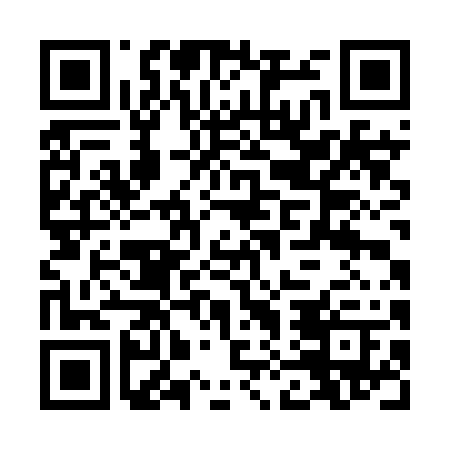 Ramadan times for Abbasi Banda, PakistanMon 11 Mar 2024 - Wed 10 Apr 2024High Latitude Method: Angle Based RulePrayer Calculation Method: University of Islamic SciencesAsar Calculation Method: ShafiPrayer times provided by https://www.salahtimes.comDateDayFajrSuhurSunriseDhuhrAsrIftarMaghribIsha11Mon5:115:116:3312:283:506:236:237:4512Tue5:095:096:3212:273:506:236:237:4613Wed5:085:086:3012:273:506:246:247:4714Thu5:075:076:2912:273:516:256:257:4715Fri5:055:056:2812:263:516:266:267:4816Sat5:045:046:2612:263:516:266:267:4917Sun5:035:036:2512:263:526:276:277:5018Mon5:015:016:2412:263:526:286:287:5119Tue5:005:006:2212:253:526:296:297:5120Wed4:584:586:2112:253:526:296:297:5221Thu4:574:576:2012:253:536:306:307:5322Fri4:564:566:1812:243:536:316:317:5423Sat4:544:546:1712:243:536:326:327:5524Sun4:534:536:1612:243:536:326:327:5625Mon4:514:516:1412:243:536:336:337:5626Tue4:504:506:1312:233:546:346:347:5727Wed4:484:486:1212:233:546:356:357:5828Thu4:474:476:1012:233:546:356:357:5929Fri4:454:456:0912:223:546:366:368:0030Sat4:444:446:0812:223:546:376:378:0131Sun4:424:426:0612:223:546:376:378:021Mon4:414:416:0512:213:556:386:388:032Tue4:394:396:0412:213:556:396:398:033Wed4:384:386:0212:213:556:406:408:044Thu4:364:366:0112:213:556:406:408:055Fri4:354:356:0012:203:556:416:418:066Sat4:344:345:5912:203:556:426:428:077Sun4:324:325:5712:203:556:436:438:088Mon4:314:315:5612:193:556:436:438:099Tue4:294:295:5512:193:556:446:448:1010Wed4:284:285:5312:193:556:456:458:11